	Jedlik Ányos GimnáziumNYILATKOZAT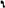 	Alulírott……………………………………………………………(név) …………………………………..……………………………..(település, utca, házszám) alatti lakos, szülő/törvényes képviselő nyilatkozom, hogynevű gyermekem a 2021/2022 tanévtől kezdődően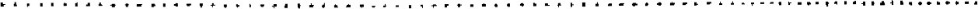 	Erkölcstan                	hit- és erkölcstanoktatásban kíván részt venni.(A kívánt oktatást kérem egyértelműen, aláhúzással jelölje meg!)Tudomásul veszem, hogy a nyilatkozat a 2021/2022. tanévtől érvényes, azon módosítani csak írásban, minden év május 20-ig tudok: amely módosítás a következő tanévtől lép érvénybe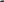 Hit- és erkölcstan oktatás választása esetén kérem, töltse ki a következőt:Gyermekem a(z) (egyház neve) egyház általszervezett hit- és erkölcstan órán vesz részt a 2021/2022. tanévtől.Tudomásul veszem, hogy nyilatkozatommal egyidejűleg hozzájárulok gyermekem nevének és osztálya megnevezésének a megjelölt egyház részére történő átadásához.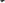 Dátum:	szülő/törvényes képviselő aláírásaAz Országgyűlés által elismert magyarországi egyházak, vallásfelekezetek és vallási közösségek (bevett egyházak)*Kérjük, a szülök jelöljék meg, hogy görög katolikus vagy római katolikus oktatást kérnek.Magyar Katolikus Egyház*Magyarországi Református EgyházMagyarországi Evangélikus EgyházMagyarországi Zsidó Hitközségek SzövetségeEgységes Magyarországi Izraelita Hitközség (Statusquo Ante)Magyarországi Autonóm Ortodox Izraelita HitközségBudai Szerb Ortodox EgyházmegyeKonstantinápolyi Egyetemes Patriarchátus Magyarországi Ortodox ExarchátusMagyarországi Bolgár Ortodox EgyházMagyarországi Román Ortodox EgyházmegyeOrosz Ortodox Egyház Magyar Egyházmegyéje (Moszkvai Patriarchátus)Magyar Unitárius Egyház Magyarországi Egyházkerülete (Magyarországi Unitárius Egyház)Magyarországi Baptista EgyházHIT GyülekezeteMagyarországi Metodista EgyházMagyar Pünkösdi EgyházSzent Margit Anglikán/Episzkopális EgyházErdélyi GyülekezetHetednapi Adventista EgyházMagyarországi Kopt Ortodox EgyházMagyarországi Iszlám TanácsKrisztusban Hívó Nazarénus GyülekezetekMagyarországi Krisna-tudatú Hívók KözösségeAz Üdvhadsereg Szabadegyház MagyarországAz Utolsó Napok Szentjeinek Jézus Krisztus EgyházaMagyarországi Jehova Tanúi EgyházBuddhista vallási közösségek